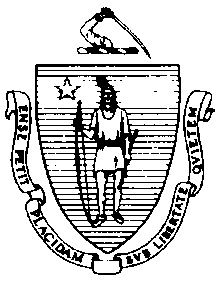 The Executive Office of Health and Human ServicesDepartment of Public HealthBureau of Environmental HealthCommunity Sanitation Program-4619Telephone: 617-624-5758/Facsimile: 617-624-5777TTY: 617-624-5286Jonathan.Brown2@state.ma.us									June 30, 2014Allison Hallett, Superintendent Alcohol and Re: Facility Inspection -  Alcohol and   , Dear Superintendent Hallett:In accordance with M.G.L. c. 111, §§ 5, 20, and 21, as well as Massachusetts Department of Public Health (Department) Regulations 105 CMR 451.000: Minimum Health and Sanitation Standards and Inspection Procedures for Correctional Facilities; 105 CMR 480.000: Storage and Disposal of Infectious or Physically Dangerous Medical or Biological Waste (State Sanitary Code, Chapter VIII); 105 CMR 590.000: Minimum Sanitation Standards for Food Establishments (State Sanitary Code Chapter X); the 1999 Food Code; and 105 CMR 205.000 Minimum Standards Governing Medical Records and the Conduct of Physical Examinations in Correctional Facilities; I conducted an inspection of the Massachusetts Alcohol and Substance Abuse Center on June 24, 2014 accompanied by Michael DeCosta, EHSO and Paul Halfmann of the Community Sanitation Program. Violations noted during the inspection are listed below including 8 repeat violations:HEALTH AND SAFETY VIOLATIONS(* indicates conditions documented on previous inspection reports) # 5Lobby	No Violations NotedFemale Bathroom # 102	No Violations NotedMale Bathroom # 143	No Violations NotedMale Officer’s Locker Room # 114	No Violations NotedFemale Officer’s Locker Room # 115	No Violations NotedRoll Call Room # 117FC 4-601.11(c)	Cleaning of Equipment and Utensils, Objective: Non-food contact surface dirty, oven interior dirty	Slop Sink # 121				No Violations NotedOffice # 123				No Violations NotedRoom # 128FC 4-202.11(A)(2)		Design and Construction, Cleanability: Damaged food-contact surface no longer	easily cleanable, interior of microwave damagedRoom # 108		No Violations NotedFood Service Area # 6KitchenFC 4-903.11(A)(2)	Protection of Clean Items, Storing: Single-service items not protected from 	contamination, utensils not stored with handles upFC 4-601.11(c)	Cleaning of Equipment and Utensils, Objective: Non-food contact surface dirty, ice machine fan dustyFC 4-501.114(A)	Maintenance and Operation; Equipment: Chlorine Sanitizer solution tested greater than recommended concentrationFood StorageFC 4-601.11(c)	Cleaning of Equipment and Utensils, Objective: Non-food contact surface dirty, pile of sand observed near wallDining Area 		No Violations NotedAdministrative Assistant Office		No Violations NotedIntake # 6Toxic/Caustic Cabinet				No Violations NotedInmate Bathroom # 151	No Violations NotedSlop Sink Room # 152105 CMR 451.353	Interior Maintenance: Debris in sinkUrinalysis Room # 153	Unable to Inspect - LockedStaff Bathroom # 154	No Violations NotedBiohazard Storage Room # 155	No Violations NotedLaundry Cage				No Violations NotedMedication Room # 161	No Violations NotedX-Ray Room	No Violations NotedDentist Office # 162 and 164	No Violations NotedShower Room # 167105 CMR 451.123	Maintenance: Ceiling vent dusty105 CMR 451.110(B)	Hygiene Supplies at Toilet and Handwash Sink: No waste receptacle at handwash sinkShake Room # 168105 CMR 451.353	Interior Maintenance: Ceiling vent dustyRoom # 169	No Violations NotedProperty Room # 170	No Violations NotedProperty Room # 171	No Violations NotedDoctor’s Office	No Violations NotedA BarracksA1 BarracksOfficer’s Station # 186105 CMR 451.353	Interior Maintenance: Ceiling vent dustyOfficer’s Bathroom # 185105 CMR 451.123	Maintenance: Ceiling vent dustySleeping Area				No Violations NotedLaundry 105 CMR 451.353	Interior Maintenance: Wall paint peelingInmate Bathroom		105 CMR 451.121(A)*	Privacy: No privacy partition between showersA2 Barracks Janitor’s Closet105 CMR 451.353		Interior Maintenance: Ceiling vent dusty105 CMR 451.353		Interior Maintenance: Debris on floorSleeping Area105 CMR 451.353	Interior Maintenance: Ceiling tile missingInmate Bathroom105 CMR 451.121(A)*	Privacy: No privacy partition between showersB Barracks B1 BarracksOfficer’s Station # 201105 CMR 451.353	Interior Maintenance: Floor damaged105 CMR 451.353	Interior Maintenance: Ceiling vent dustyOfficer’s Bathroom # 201A105 CMR 451.123	Maintenance: Ceiling vent dustyToxic and Caustic Storage Room # 203105 CMR 451.353	Interior Maintenance: Ceiling vent dustySleeping Area				No Violations NotedInmate Bathroom 105 CMR 451.121(A)*	Privacy: No privacy partition between showers105 CMR 451.123*	Maintenance: Soap scum on floor in shower area105 CMR 451.353	Interior Maintenance: Ceiling vent dustyB2 BarracksSleeping Area	No Violations NotedSlop Sink Room # 200105 CMR 451.353	Interior Maintenance: Ceiling vent dustyInmate Bathroom105 CMR 451.123	Maintenance: Ceiling vent dusty105 CMR 451.123	Maintenance: Shower wall paint peelingC BarracksC1 BarracksOfficer’s Station # 218	No Violations NotedOfficer’s Bathroom # 218A	No Violations NotedWorkout Area	No Violations NotedLaundry	No Violations NotedInmate Bathroom105 CMR 451.121(A)*	Privacy: No privacy partition between showersC2 BarracksJanitor’s Closet Room # 215				No Violations NotedSleeping AreaFC 4-601.11(c)	Cleaning of Equipment and Utensils, Objective: Non-food contact surface dirty,	toaster oven interior dirtyInmate Bathroom 105 CMR 451.121(A)*	Privacy: No privacy partition between showersD BarracksD1 BarracksOfficer’s Station	No Violations NotedStorage Closet105 CMR 451.344		Illumination in Habitable Areas: Light not functioning properly, light out105 CMR 451.353	Maintenance: Light shield missingSleeping Area	No Violations NotedMedical Cells	No Violations NotedInmate Bathroom 105 CMR 451.121(A)*	Privacy: No privacy partition between showers105 CMR 451.123	Maintenance: Wall paint peelingNurse’s Station # 231	No Violations NotedNurse’s Bathroom105 CMR 451.123	Maintenance: Wall paint peelingMedical Cell # 233	No Violations NotedD2 BarracksDoctor’s Office				No Violations NotedSleeping Area105 CMR 451.350	Structural Maintenance: Back door not rodent and weathertightSlop Sink Room # 230	No Violations NotedInmate Bathroom 105 CMR 451.121(A)*	Privacy: No privacy partition between showers105 CMR 451.123		Maintenance: Soap scum in shower105 CMR 451.123		Maintenance: Shower floor paint peelingObservations and Recommendations The inmate population was 184 at the time of inspection.This facility does not comply with the Department’s Regulations cited above. In accordance with 105 CMR 451.404, please submit a plan of correction within 10 working days of receipt of this notice, indicating the specific corrective steps to be taken, a timetable for such steps, and the date by which correction will be achieved. The plan should be signed by the Superintendent or Administrator and submitted to my attention, at the address listed above.To review the specific regulatory requirements please visit our website at www.mass.gov/dph/dcs and click on "Correctional Facilities" (available in both PDF and RTF formats).To review the Food Establishment regulations please visit the Food Protection website at www.mass.gov/dph/fpp and click on “Food Protection Regulations”. Then under “Retail” click “105 CMR 590.000 - State Sanitary Code Chapter X – Minimum Sanitation Standards for Food Establishments” and “1999 Food Code”.This inspection report is signed and certified under the pains and penalties of perjury.									Sincerely,									Jonathan Brown 									Environmental Health Inspector, CSP, BEHcc:	Suzanne K. Condon, Associate Commissioner, Director, BEH	Steven Hughes, Director, CSP, BEH	John W. Polanowicz, Secretary, Executive Office of Health and Human Services 	Luis S. Spencer, Commissioner, DOC	Michael DeCosta, EHSOEric J. Badger, CHO, Health Agent, Bridgewater Board of Health	Clerk, Massachusetts House of Representatives	Clerk, Massachusetts Senate	Andrea Cabral, Secretary, EOPSDEVAL L. PATRICKGOVERNORJOHN W. POLANOWICZSECRETARYCHERYL BARTLETT, RNCOMMISSIONER